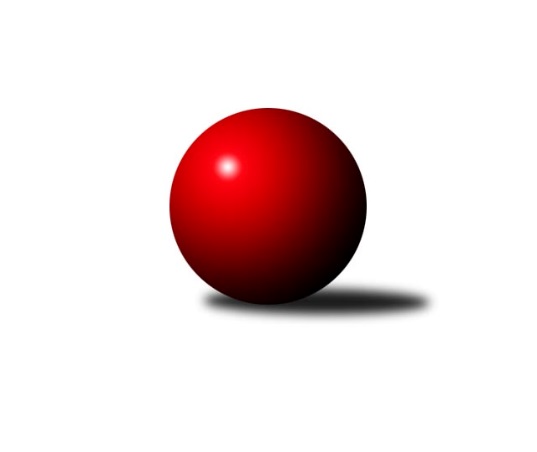 Č.5Ročník 2017/2018	24.5.2024 Okresní přebor Ostrava 2017/2018Statistika 5. kolaTabulka družstev:		družstvo	záp	výh	rem	proh	skore	sety	průměr	body	plné	dorážka	chyby	1.	SKK Ostrava C	5	4	0	1	28.0 : 12.0 	(35.5 : 24.5)	2372	8	1630	741	43	2.	TJ Sokol Bohumín E	5	3	1	1	26.5 : 13.5 	(35.5 : 24.5)	2348	7	1667	681	48.4	3.	TJ Unie Hlubina C	5	3	0	2	20.5 : 19.5 	(29.5 : 30.5)	2331	6	1676	655	60.4	4.	SKK Ostrava˝D˝	5	3	0	2	18.5 : 21.5 	(23.0 : 37.0)	2286	6	1637	649	59.8	5.	TJ Unie Hlubina˝D˝	5	2	1	2	19.0 : 21.0 	(32.5 : 27.5)	2335	5	1670	665	54.4	6.	TJ Unie Hlubina E	5	1	2	2	20.0 : 20.0 	(31.0 : 29.0)	2307	4	1664	643	58.8	7.	TJ Michalkovice B	5	2	0	3	20.0 : 20.0 	(28.5 : 31.5)	2250	4	1622	628	68	8.	TJ VOKD Poruba ˝B˝	5	2	0	3	17.0 : 23.0 	(26.5 : 33.5)	2292	4	1636	656	62.8	9.	TJ Sokol Bohumín F	5	2	0	3	14.0 : 26.0 	(26.5 : 33.5)	2275	4	1609	666	61.6	10.	TJ Sokol Bohumín D	5	1	0	4	16.5 : 23.5 	(31.5 : 28.5)	2285	2	1613	672	64Tabulka doma:		družstvo	záp	výh	rem	proh	skore	sety	průměr	body	maximum	minimum	1.	SKK Ostrava C	3	3	0	0	17.0 : 7.0 	(19.5 : 16.5)	2331	6	2346	2311	2.	TJ Sokol Bohumín E	2	2	0	0	13.5 : 2.5 	(14.5 : 9.5)	2402	4	2456	2347	3.	TJ Unie Hlubina C	3	2	0	1	13.5 : 10.5 	(21.5 : 14.5)	2405	4	2434	2388	4.	TJ Unie Hlubina E	2	1	1	0	10.0 : 6.0 	(14.0 : 10.0)	2356	3	2359	2353	5.	TJ VOKD Poruba ˝B˝	2	1	0	1	8.0 : 8.0 	(10.0 : 14.0)	2250	2	2315	2184	6.	SKK Ostrava˝D˝	2	1	0	1	6.0 : 10.0 	(9.0 : 15.0)	2181	2	2226	2135	7.	TJ Sokol Bohumín F	2	1	0	1	5.0 : 11.0 	(9.0 : 15.0)	2313	2	2370	2256	8.	TJ Michalkovice B	3	1	0	2	12.0 : 12.0 	(19.5 : 16.5)	2281	2	2347	2246	9.	TJ Unie Hlubina˝D˝	3	0	1	2	9.0 : 15.0 	(19.0 : 17.0)	2348	1	2384	2292	10.	TJ Sokol Bohumín D	3	0	0	3	8.5 : 15.5 	(19.0 : 17.0)	2277	0	2345	2209Tabulka venku:		družstvo	záp	výh	rem	proh	skore	sety	průměr	body	maximum	minimum	1.	TJ Unie Hlubina˝D˝	2	2	0	0	10.0 : 6.0 	(13.5 : 10.5)	2391	4	2497	2285	2.	SKK Ostrava˝D˝	3	2	0	1	12.5 : 11.5 	(14.0 : 22.0)	2339	4	2388	2304	3.	TJ Sokol Bohumín E	3	1	1	1	13.0 : 11.0 	(21.0 : 15.0)	2322	3	2374	2244	4.	SKK Ostrava C	2	1	0	1	11.0 : 5.0 	(16.0 : 8.0)	2392	2	2493	2291	5.	TJ Sokol Bohumín D	2	1	0	1	8.0 : 8.0 	(12.5 : 11.5)	2289	2	2336	2242	6.	TJ Michalkovice B	2	1	0	1	8.0 : 8.0 	(9.0 : 15.0)	2235	2	2235	2235	7.	TJ Unie Hlubina C	2	1	0	1	7.0 : 9.0 	(8.0 : 16.0)	2294	2	2345	2243	8.	TJ Sokol Bohumín F	3	1	0	2	9.0 : 15.0 	(17.5 : 18.5)	2282	2	2345	2222	9.	TJ VOKD Poruba ˝B˝	3	1	0	2	9.0 : 15.0 	(16.5 : 19.5)	2306	2	2355	2277	10.	TJ Unie Hlubina E	3	0	1	2	10.0 : 14.0 	(17.0 : 19.0)	2302	1	2333	2283Tabulka podzimní části:		družstvo	záp	výh	rem	proh	skore	sety	průměr	body	doma	venku	1.	SKK Ostrava C	5	4	0	1	28.0 : 12.0 	(35.5 : 24.5)	2372	8 	3 	0 	0 	1 	0 	1	2.	TJ Sokol Bohumín E	5	3	1	1	26.5 : 13.5 	(35.5 : 24.5)	2348	7 	2 	0 	0 	1 	1 	1	3.	TJ Unie Hlubina C	5	3	0	2	20.5 : 19.5 	(29.5 : 30.5)	2331	6 	2 	0 	1 	1 	0 	1	4.	SKK Ostrava˝D˝	5	3	0	2	18.5 : 21.5 	(23.0 : 37.0)	2286	6 	1 	0 	1 	2 	0 	1	5.	TJ Unie Hlubina˝D˝	5	2	1	2	19.0 : 21.0 	(32.5 : 27.5)	2335	5 	0 	1 	2 	2 	0 	0	6.	TJ Unie Hlubina E	5	1	2	2	20.0 : 20.0 	(31.0 : 29.0)	2307	4 	1 	1 	0 	0 	1 	2	7.	TJ Michalkovice B	5	2	0	3	20.0 : 20.0 	(28.5 : 31.5)	2250	4 	1 	0 	2 	1 	0 	1	8.	TJ VOKD Poruba ˝B˝	5	2	0	3	17.0 : 23.0 	(26.5 : 33.5)	2292	4 	1 	0 	1 	1 	0 	2	9.	TJ Sokol Bohumín F	5	2	0	3	14.0 : 26.0 	(26.5 : 33.5)	2275	4 	1 	0 	1 	1 	0 	2	10.	TJ Sokol Bohumín D	5	1	0	4	16.5 : 23.5 	(31.5 : 28.5)	2285	2 	0 	0 	3 	1 	0 	1Tabulka jarní části:		družstvo	záp	výh	rem	proh	skore	sety	průměr	body	doma	venku	1.	SKK Ostrava˝D˝	0	0	0	0	0.0 : 0.0 	(0.0 : 0.0)	0	0 	0 	0 	0 	0 	0 	0 	2.	TJ Michalkovice B	0	0	0	0	0.0 : 0.0 	(0.0 : 0.0)	0	0 	0 	0 	0 	0 	0 	0 	3.	TJ Sokol Bohumín E	0	0	0	0	0.0 : 0.0 	(0.0 : 0.0)	0	0 	0 	0 	0 	0 	0 	0 	4.	TJ Sokol Bohumín F	0	0	0	0	0.0 : 0.0 	(0.0 : 0.0)	0	0 	0 	0 	0 	0 	0 	0 	5.	SKK Ostrava C	0	0	0	0	0.0 : 0.0 	(0.0 : 0.0)	0	0 	0 	0 	0 	0 	0 	0 	6.	TJ Sokol Bohumín D	0	0	0	0	0.0 : 0.0 	(0.0 : 0.0)	0	0 	0 	0 	0 	0 	0 	0 	7.	TJ Unie Hlubina C	0	0	0	0	0.0 : 0.0 	(0.0 : 0.0)	0	0 	0 	0 	0 	0 	0 	0 	8.	TJ Unie Hlubina˝D˝	0	0	0	0	0.0 : 0.0 	(0.0 : 0.0)	0	0 	0 	0 	0 	0 	0 	0 	9.	TJ Unie Hlubina E	0	0	0	0	0.0 : 0.0 	(0.0 : 0.0)	0	0 	0 	0 	0 	0 	0 	0 	10.	TJ VOKD Poruba ˝B˝	0	0	0	0	0.0 : 0.0 	(0.0 : 0.0)	0	0 	0 	0 	0 	0 	0 	0 Zisk bodů pro družstvo:		jméno hráče	družstvo	body	zápasy	v %	dílčí body	sety	v %	1.	Vojtěch Zaškolný 	TJ Sokol Bohumín D 	5	/	5	(100%)	9	/	10	(90%)	2.	Jaroslav Kecskés 	TJ Unie Hlubina˝D˝ 	5	/	5	(100%)	9	/	10	(90%)	3.	Michaela Černá 	TJ Unie Hlubina C 	4.5	/	5	(90%)	8	/	10	(80%)	4.	Miroslav Heczko 	SKK Ostrava C 	4	/	4	(100%)	6	/	8	(75%)	5.	Veronika Rybářová 	TJ Unie Hlubina E 	4	/	4	(100%)	5	/	8	(63%)	6.	Miroslav Futerko 	SKK Ostrava C 	4	/	5	(80%)	8	/	10	(80%)	7.	Jiří Koloděj 	SKK Ostrava˝D˝ 	4	/	5	(80%)	6	/	10	(60%)	8.	Martin Futerko 	SKK Ostrava C 	4	/	5	(80%)	6	/	10	(60%)	9.	Jaroslav Čapek 	SKK Ostrava˝D˝ 	4	/	5	(80%)	5	/	10	(50%)	10.	Lukáš Modlitba 	TJ Sokol Bohumín E 	3.5	/	5	(70%)	7	/	10	(70%)	11.	David Zahradník 	TJ Sokol Bohumín E 	3	/	3	(100%)	5	/	6	(83%)	12.	Daniel Dudek 	TJ Michalkovice B 	3	/	3	(100%)	5	/	6	(83%)	13.	Petr Řepecký 	TJ Michalkovice B 	3	/	3	(100%)	4	/	6	(67%)	14.	Jaroslav Klekner 	TJ Unie Hlubina E 	3	/	3	(100%)	4	/	6	(67%)	15.	František Oliva 	TJ Unie Hlubina˝D˝ 	3	/	4	(75%)	7	/	8	(88%)	16.	Jaroslav Hrabuška 	TJ VOKD Poruba ˝B˝ 	3	/	4	(75%)	6	/	8	(75%)	17.	Lubomír Jančar 	TJ Unie Hlubina E 	3	/	4	(75%)	6	/	8	(75%)	18.	Martin Ševčík 	TJ Sokol Bohumín E 	3	/	4	(75%)	5	/	8	(63%)	19.	Josef Paulus 	TJ Michalkovice B 	3	/	4	(75%)	5	/	8	(63%)	20.	Antonín Chalcář 	TJ VOKD Poruba ˝B˝ 	3	/	4	(75%)	4.5	/	8	(56%)	21.	Günter Cviner 	TJ Sokol Bohumín F 	3	/	5	(60%)	8	/	10	(80%)	22.	Ladislav Míka 	TJ VOKD Poruba ˝B˝ 	3	/	5	(60%)	7	/	10	(70%)	23.	Miroslav Futerko ml. 	SKK Ostrava C 	3	/	5	(60%)	6	/	10	(60%)	24.	Miroslav Koloděj 	SKK Ostrava˝D˝ 	3	/	5	(60%)	6	/	10	(60%)	25.	Andrea Rojová 	TJ Sokol Bohumín E 	3	/	5	(60%)	6	/	10	(60%)	26.	Rudolf Riezner 	TJ Unie Hlubina C 	3	/	5	(60%)	5	/	10	(50%)	27.	Lubomír Richter 	TJ Sokol Bohumín E 	3	/	5	(60%)	5	/	10	(50%)	28.	Pavlína Křenková 	TJ Sokol Bohumín F 	3	/	5	(60%)	4	/	10	(40%)	29.	Jan Ščerba 	TJ Michalkovice B 	3	/	5	(60%)	3	/	10	(30%)	30.	Josef Navalaný 	TJ Unie Hlubina C 	2	/	2	(100%)	4	/	4	(100%)	31.	Oldřich Stolařík 	SKK Ostrava C 	2	/	2	(100%)	3.5	/	4	(88%)	32.	Pavel Rybář 	TJ Unie Hlubina E 	2	/	3	(67%)	3	/	6	(50%)	33.	Daniel Herák 	TJ Unie Hlubina E 	2	/	3	(67%)	3	/	6	(50%)	34.	Zdeněk Zhýbala 	TJ Michalkovice B 	2	/	3	(67%)	2.5	/	6	(42%)	35.	Miroslav Paloc 	TJ Sokol Bohumín D 	2	/	4	(50%)	5	/	8	(63%)	36.	Libor Pšenica 	TJ Unie Hlubina˝D˝ 	2	/	4	(50%)	5	/	8	(63%)	37.	Jan Petrovič 	TJ Unie Hlubina E 	2	/	4	(50%)	5	/	8	(63%)	38.	Hana Vlčková 	TJ Unie Hlubina˝D˝ 	2	/	4	(50%)	5	/	8	(63%)	39.	František Deingruber 	SKK Ostrava C 	2	/	4	(50%)	4	/	8	(50%)	40.	Vlastimil Pacut 	TJ Sokol Bohumín D 	2	/	4	(50%)	4	/	8	(50%)	41.	Karel Kudela 	TJ Unie Hlubina C 	2	/	4	(50%)	3.5	/	8	(44%)	42.	Miroslava Ševčíková 	TJ Sokol Bohumín E 	2	/	5	(40%)	5.5	/	10	(55%)	43.	Vojtěch Turlej 	TJ VOKD Poruba ˝B˝ 	2	/	5	(40%)	4	/	10	(40%)	44.	Markéta Kohutková 	TJ Sokol Bohumín D 	2	/	5	(40%)	4	/	10	(40%)	45.	Vladimír Sládek 	TJ Sokol Bohumín F 	2	/	5	(40%)	2.5	/	10	(25%)	46.	Pavel Kubina 	SKK Ostrava˝D˝ 	1.5	/	3	(50%)	2	/	6	(33%)	47.	Lenka Raabová 	TJ Unie Hlubina C 	1	/	1	(100%)	2	/	2	(100%)	48.	Jiří Toman 	TJ Sokol Bohumín F 	1	/	1	(100%)	1.5	/	2	(75%)	49.	Koloman Bagi 	TJ Unie Hlubina˝D˝ 	1	/	2	(50%)	3	/	4	(75%)	50.	Valentýn Výkruta 	TJ Michalkovice B 	1	/	2	(50%)	2	/	4	(50%)	51.	Martin Ferenčík 	TJ Unie Hlubina C 	1	/	2	(50%)	1	/	4	(25%)	52.	Jiří Břeska 	TJ Unie Hlubina C 	1	/	3	(33%)	3	/	6	(50%)	53.	Michal Zatyko ml. 	TJ Unie Hlubina C 	1	/	3	(33%)	2	/	6	(33%)	54.	František Modlitba 	TJ Sokol Bohumín E 	1	/	3	(33%)	2	/	6	(33%)	55.	Rostislav Hrbáč 	SKK Ostrava C 	1	/	3	(33%)	2	/	6	(33%)	56.	Libor Mendlík 	TJ Unie Hlubina E 	1	/	4	(25%)	3.5	/	8	(44%)	57.	Hana Zaškolná 	TJ Sokol Bohumín D 	1	/	4	(25%)	3.5	/	8	(44%)	58.	Ondřej Kohutek 	TJ Sokol Bohumín D 	1	/	4	(25%)	3	/	8	(38%)	59.	Roman Klímek 	TJ VOKD Poruba ˝B˝ 	1	/	4	(25%)	2.5	/	8	(31%)	60.	Ladislav Štafa 	TJ Sokol Bohumín F 	1	/	5	(20%)	5	/	10	(50%)	61.	Petr Jurášek 	TJ Michalkovice B 	1	/	5	(20%)	5	/	10	(50%)	62.	Rostislav Sabela 	TJ VOKD Poruba ˝B˝ 	1	/	5	(20%)	2	/	10	(20%)	63.	David Mičúnek 	TJ Unie Hlubina E 	1	/	5	(20%)	1.5	/	10	(15%)	64.	Zdeněk Franek 	TJ Sokol Bohumín D 	0.5	/	4	(13%)	3	/	8	(38%)	65.	František Tříska 	TJ Unie Hlubina˝D˝ 	0	/	1	(0%)	1	/	2	(50%)	66.	Karolina Chodurová 	SKK Ostrava C 	0	/	1	(0%)	0	/	2	(0%)	67.	Vladimír Korta 	SKK Ostrava˝D˝ 	0	/	1	(0%)	0	/	2	(0%)	68.	Bart Brettschneider 	TJ Unie Hlubina C 	0	/	1	(0%)	0	/	2	(0%)	69.	Radomíra Kašková 	TJ Michalkovice B 	0	/	1	(0%)	0	/	2	(0%)	70.	Vladimír Malovaný 	SKK Ostrava C 	0	/	1	(0%)	0	/	2	(0%)	71.	Jiří Preksta 	TJ Unie Hlubina˝D˝ 	0	/	1	(0%)	0	/	2	(0%)	72.	Oldřich Neuverth 	TJ Unie Hlubina˝D˝ 	0	/	2	(0%)	1	/	4	(25%)	73.	René Svoboda 	SKK Ostrava˝D˝ 	0	/	2	(0%)	1	/	4	(25%)	74.	František Sedláček 	TJ Unie Hlubina˝D˝ 	0	/	2	(0%)	0.5	/	4	(13%)	75.	Michal Brablec 	TJ Unie Hlubina˝D˝ 	0	/	2	(0%)	0	/	4	(0%)	76.	Alena Koběrová 	TJ Unie Hlubina˝D˝ 	0	/	3	(0%)	1	/	6	(17%)	77.	Helena Martinčáková 	TJ VOKD Poruba ˝B˝ 	0	/	3	(0%)	0.5	/	6	(8%)	78.	Michal Borák 	TJ Michalkovice B 	0	/	4	(0%)	2	/	8	(25%)	79.	Blažena Kolodějová 	SKK Ostrava˝D˝ 	0	/	4	(0%)	2	/	8	(25%)	80.	Jana Sliwková 	TJ Sokol Bohumín F 	0	/	4	(0%)	1.5	/	8	(19%)	81.	Martin Gužík 	TJ Unie Hlubina C 	0	/	4	(0%)	1	/	8	(13%)	82.	Petr Lembard 	TJ Sokol Bohumín F 	0	/	5	(0%)	4	/	10	(40%)	83.	Bohumil Klimša 	SKK Ostrava˝D˝ 	0	/	5	(0%)	1	/	10	(10%)Průměry na kuželnách:		kuželna	průměr	plné	dorážka	chyby	výkon na hráče	1.	TJ Unie Hlubina, 1-2	2365	1684	680	52.9	(394.3)	2.	TJ Sokol Bohumín, 1-4	2325	1653	671	62.4	(387.5)	3.	TJ Michalkovice, 1-2	2275	1635	640	71.2	(379.2)	4.	TJ VOKD Poruba, 1-4	2268	1604	664	62.3	(378.1)	5.	SKK Ostrava, 1-2	2263	1606	657	51.1	(377.3)Nejlepší výkony na kuželnách:TJ Unie Hlubina, 1-2TJ Unie Hlubina˝D˝	2497	4. kolo	František Oliva 	TJ Unie Hlubina˝D˝	460	4. koloTJ Unie Hlubina C	2434	4. kolo	Rudolf Riezner 	TJ Unie Hlubina C	439	4. koloTJ Unie Hlubina C	2394	1. kolo	Jaroslav Kecskés 	TJ Unie Hlubina˝D˝	436	4. koloSKK Ostrava˝D˝	2388	5. kolo	Jaroslav Klekner 	TJ Unie Hlubina E	428	1. koloTJ Unie Hlubina C	2388	3. kolo	Miroslav Koloděj 	SKK Ostrava˝D˝	428	5. koloTJ Unie Hlubina˝D˝	2384	5. kolo	František Oliva 	TJ Unie Hlubina˝D˝	427	5. koloTJ Sokol Bohumín E	2374	4. kolo	Karel Kudela 	TJ Unie Hlubina C	425	1. koloTJ Unie Hlubina˝D˝	2368	1. kolo	Hana Vlčková 	TJ Unie Hlubina˝D˝	424	5. koloSKK Ostrava˝D˝	2359	3. kolo	Michaela Černá 	TJ Unie Hlubina C	423	3. koloTJ Unie Hlubina E	2359	2. kolo	Veronika Rybářová 	TJ Unie Hlubina E	423	2. koloTJ Sokol Bohumín, 1-4SKK Ostrava C	2493	2. kolo	Lubomír Richter 	TJ Sokol Bohumín E	440	5. koloTJ Sokol Bohumín E	2456	3. kolo	Martin Futerko 	SKK Ostrava C	440	2. koloTJ Sokol Bohumín F	2370	5. kolo	Rudolf Riezner 	TJ Unie Hlubina C	436	2. koloTJ Sokol Bohumín E	2347	5. kolo	Jiří Koloděj 	SKK Ostrava˝D˝	436	1. koloTJ Sokol Bohumín F	2345	3. kolo	Jaroslav Čapek 	SKK Ostrava˝D˝	435	1. koloTJ Unie Hlubina C	2345	2. kolo	Miroslava Ševčíková 	TJ Sokol Bohumín E	423	3. koloTJ Sokol Bohumín D	2345	2. kolo	Ladislav Štafa 	TJ Sokol Bohumín F	423	5. koloSKK Ostrava˝D˝	2304	1. kolo	Michaela Černá 	TJ Unie Hlubina C	421	2. koloTJ Unie Hlubina E	2290	5. kolo	Rostislav Hrbáč 	SKK Ostrava C	419	2. koloTJ Sokol Bohumín D	2278	1. kolo	Miroslav Heczko 	SKK Ostrava C	418	2. koloTJ Michalkovice, 1-2TJ Michalkovice B	2347	5. kolo	Daniel Dudek 	TJ Michalkovice B	441	3. koloTJ VOKD Poruba ˝B˝	2286	3. kolo	Daniel Dudek 	TJ Michalkovice B	430	5. koloTJ Sokol Bohumín F	2279	1. kolo	Zdeněk Zhýbala 	TJ Michalkovice B	424	1. koloTJ Michalkovice B	2251	1. kolo	Jaroslav Hrabuška 	TJ VOKD Poruba ˝B˝	417	3. koloTJ Michalkovice B	2246	3. kolo	Michaela Černá 	TJ Unie Hlubina C	408	5. koloTJ Unie Hlubina C	2243	5. kolo	Ladislav Míka 	TJ VOKD Poruba ˝B˝	405	3. kolo		. kolo	Jana Sliwková 	TJ Sokol Bohumín F	403	1. kolo		. kolo	Josef Paulus 	TJ Michalkovice B	403	1. kolo		. kolo	Rudolf Riezner 	TJ Unie Hlubina C	400	5. kolo		. kolo	Petr Jurášek 	TJ Michalkovice B	397	5. koloTJ VOKD Poruba, 1-4TJ VOKD Poruba ˝B˝	2315	4. kolo	Jaroslav Kecskés 	TJ Unie Hlubina˝D˝	418	2. koloSKK Ostrava C	2291	4. kolo	Libor Pšenica 	TJ Unie Hlubina˝D˝	415	2. koloTJ Unie Hlubina˝D˝	2285	2. kolo	Miroslav Heczko 	SKK Ostrava C	413	4. koloTJ VOKD Poruba ˝B˝	2184	2. kolo	František Oliva 	TJ Unie Hlubina˝D˝	411	2. kolo		. kolo	Miroslav Futerko 	SKK Ostrava C	410	4. kolo		. kolo	Roman Klímek 	TJ VOKD Poruba ˝B˝	409	4. kolo		. kolo	Rostislav Sabela 	TJ VOKD Poruba ˝B˝	402	4. kolo		. kolo	Vojtěch Turlej 	TJ VOKD Poruba ˝B˝	401	4. kolo		. kolo	Martin Futerko 	SKK Ostrava C	395	4. kolo		. kolo	Jaroslav Hrabuška 	TJ VOKD Poruba ˝B˝	386	4. koloSKK Ostrava, 1-2SKK Ostrava C	2346	1. kolo	Jaroslav Klekner 	TJ Unie Hlubina E	434	3. koloSKK Ostrava C	2336	3. kolo	Miroslav Futerko 	SKK Ostrava C	429	1. koloSKK Ostrava C	2311	5. kolo	Martin Futerko 	SKK Ostrava C	422	3. koloTJ Sokol Bohumín E	2294	2. kolo	Lubomír Richter 	TJ Sokol Bohumín E	419	2. koloTJ Unie Hlubina E	2283	3. kolo	Martin Futerko 	SKK Ostrava C	415	1. koloTJ Sokol Bohumín E	2244	1. kolo	Martin Futerko 	SKK Ostrava C	410	5. koloTJ Sokol Bohumín D	2242	5. kolo	Jiří Koloděj 	SKK Ostrava˝D˝	404	4. koloSKK Ostrava˝D˝	2226	4. kolo	Miroslav Koloděj 	SKK Ostrava˝D˝	404	4. koloTJ Sokol Bohumín F	2222	4. kolo	František Deingruber 	SKK Ostrava C	403	1. koloSKK Ostrava˝D˝	2135	2. kolo	Günter Cviner 	TJ Sokol Bohumín F	399	4. koloČetnost výsledků:	7.0 : 1.0	1x	6.5 : 1.5	1x	6.0 : 2.0	4x	5.5 : 2.5	1x	5.0 : 3.0	5x	4.0 : 4.0	2x	3.5 : 4.5	1x	3.0 : 5.0	6x	2.0 : 6.0	2x	1.0 : 7.0	1x	0.0 : 8.0	1x